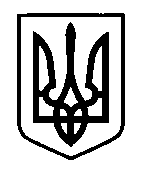 УКРАЇНАПрилуцька міська радаЧернігівська областьУправління освіти Про внесення змін до штатногорозпису закладів загальної середньої освіти        Відповідно до Типових штатних нормативів закладів загальної середньої освіти, затверджених наказом МОН України  від 16.12.2010 №1205, у зв’язку зі зміною прибиральних площ у закладах загальної середньої  освіти  та прогнозованої мережі закладів загальної середньої  освіти, контингенту учнів  на 2023-2024 навчальний рікНАКАЗУЮ:Директорам ліцеїв № 3,5,14, ЗОШ № 2 (Самусенко О.М., Бурлаку Н.О., Ященко Л.М., Сизенцова Т.) вжити заходів згідно з чинним законодавством та попередити про можливе скорочення з 01 вересня 2023 року штатних одиниць: Прилуцька загальноосвітня школа І-ІІІ ступенів № 2  Прилуцької міської ради Чернігівської обл.:  прибиральник службових приміщень – 0,5 шт.од.Прилуцький ліцей № 3 імені Сергія Гордійовича Шовкуна Прилуцької міської ради Чернігівської обл.:  вихователь ГПД – 1 шт.од.Прилуцький ліцей № 5 імені Віктора Андрійовича Затолокіна Прилуцької міської ради Чернігівської обл.:заступник директора з навчально-виховної роботи – 0,5 шт.од.   бібліотекар – 0,5 шт.од.Прилуцький ліцей № 14  Прилуцької міської ради Чернігівської обл.:  прибиральник службових приміщень – 0,5 шт.од.Економісту централізованої бухгалтерії управління освіти Самойленко Є.В. внести зміни в штатний розпис закладів загальної середньої освіти  з 01 вересня 2023 року.Контроль за виконанням даного наказу залишаю за собою.В.о. начальника управління освіти	                                         Тетяна ГУЛЯЄВА27 червня  2023 р.НАКАЗм. Прилуки                          № 79   